Unutarnja energija tijela  - zbroj kinetičkih energija nasumičnog gibanja i potencijalnih energija međudjelovanja čestica unutar tijela. ovisi o masi tijela - tijelo veće mase ima veću unutarnju energiju. Ne ovisi o mehaničkoj energiji.
Temperatura - mjera zagrijanosti tijela ili mjera unutarnje energije tijela. Što tijelo ima veću temperaturu veća je i njegova unutarnja energija.
Označava sa velikim T, a osnovna mjerna jedinica je kelvin (K).
Toplina  - dio unutarnje energije tijela koji spontano prelazi sa više na tijelo niže temperature. 
Označava se sa Q.   Mjerna jedinica za toplinu je džul (J).Toplina prelazi sa toplijeg na hladnije tijelo dok se njihove temperature ne izjednače.
TOPLINSKO ŠIRENJE TIJELA
Povećanjem temperature čestice tvari imaju sve veću energiju pa se zbog jačeg titranja povećava razmak između njih – to primjećujemo kao povećanje obujma tijela.Čvrstim, tekućim i plinovitim tijelima zagrijavanjem se obujam povećava, a hlađenjem smanjuje. Kažemo da se tijela zagrijavanjem šire, a hlađenjem skupljaju.  Tu pojavu zovemo TOPLINSKO ŠIRENJE TIJELA.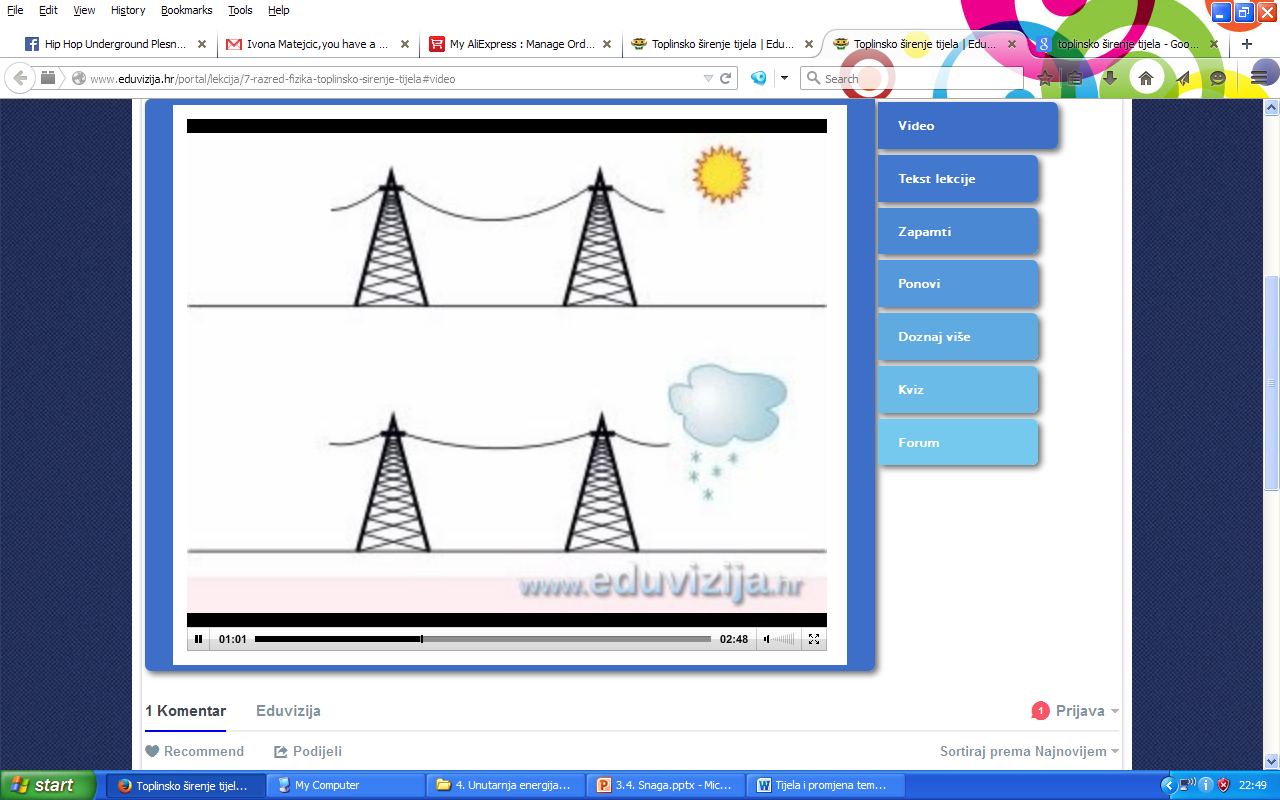 TEMPERATURACelzijeva temperaturna ljestvicat - oznaka za temperaturu°C - mjerna jedinica za temperaturu- zasniva se na dvije točke – ledištu (0°C)  i vrelištu (100°C) vode
- Temperature ispod ledišta vode imaju negativan predznak.
Kelvinova temperaturna ljestvica	T - oznaka za temperaturuK - mjerna jedinica za temperaturu- započinje apsolutnom nulom 
- Apsolutna nula - najniža temperatura na kojoj bi prestalo gibanje čestica unutar tijela, iznosi 
-273 °C u Celzijevoj i 0 K u Kelvinovoj temperaturnoj ljestvici

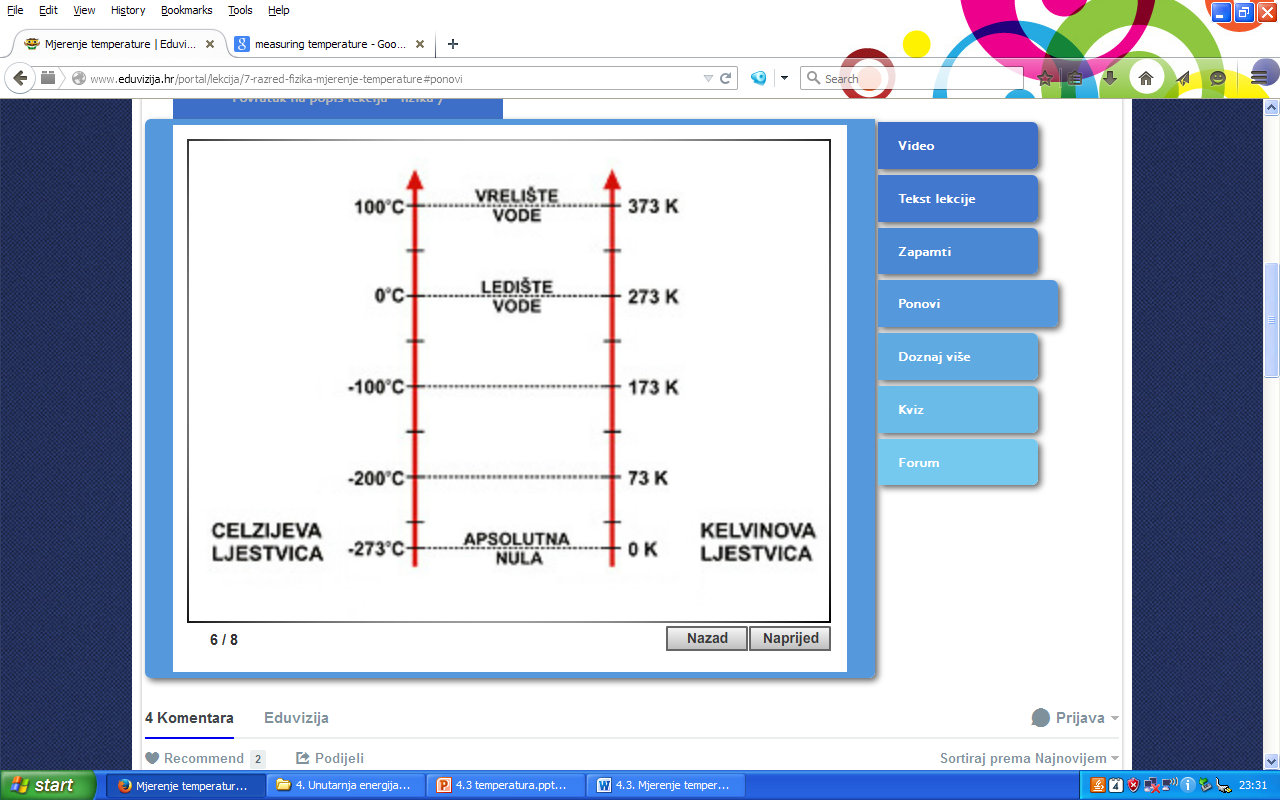 
PRERAČUNAVANJE:
Temperatura od 0 °K odgovara temperaturi od -273 °C.T (K) = t (°C) + 273





MJERENJE TOPLINE
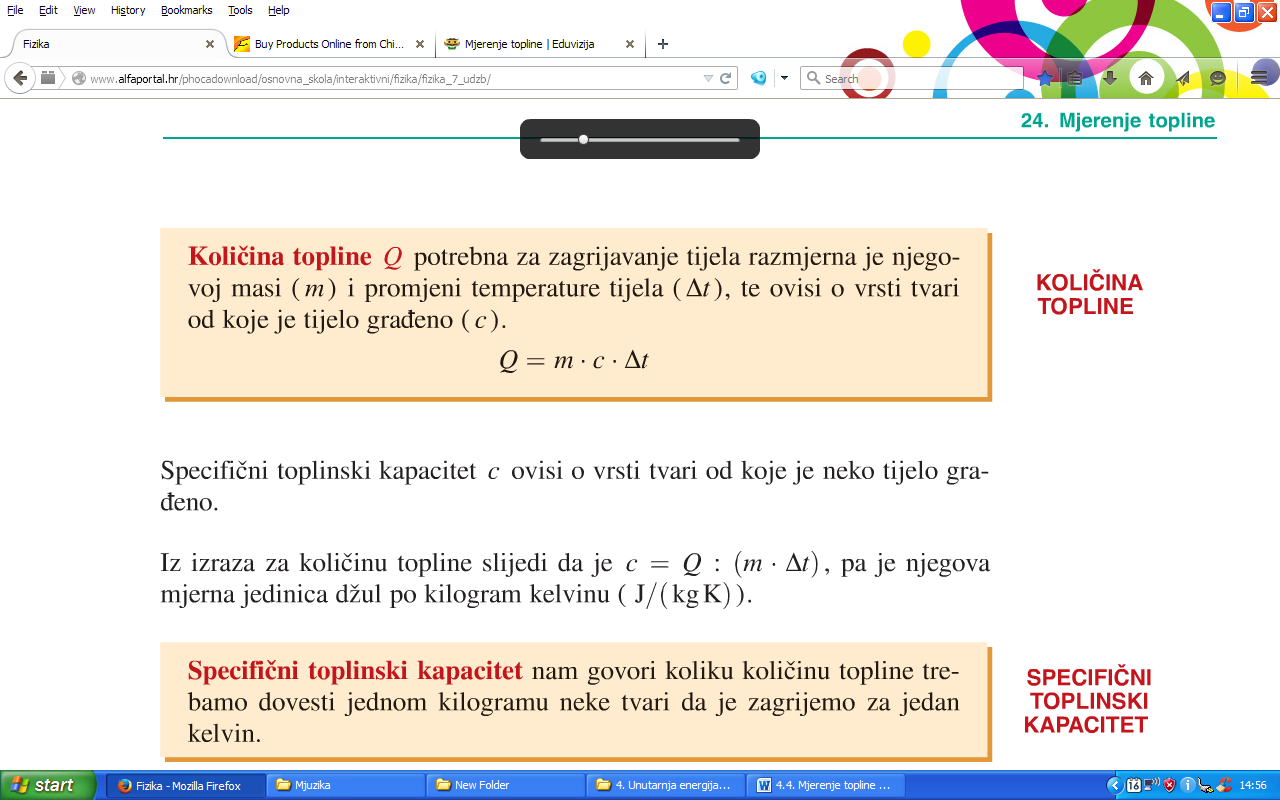 Q ~ m
Q ~ ΔTc - specifični toplinski kapacitet - veličina koja govori koliko topline treba dovesti 1 kg neke tvari da se zagrije za 1 K


Q - toplina koju tijelo zagrijavanjem primi ili hlađenjem preda (J)
m - masa tijela (kg)
c - specifični toplinski kapacitet tvari (J/kgK)
ΔT - promjena temperature (K)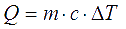 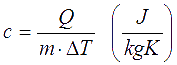 tijela koja imaju velik specifični toplinski kapacitet sporo se zagrijavaju i sporo se hlade
PRIJELAZ TOPLINE

 Načini prijelaza topline sa toplijeg na hladnije tijelo: vođenjestrujanjezračenjevođenje topline - prijelaz topline između dva tijela koja se dodiruju vodiči topline - tvari koje dobro provode toplinu i brzo se zagrijavaju (metali) toplinski izolatori - tvari koje loše provode toplinu i sporo se zagrijavaju (staklo, plastika, drvo, zrak, voda)      tekućine i plinovi su loši vodiči topline 
2. strujanje - prijenos topline premještanjem čestica strujanjem se zagrijavaju tekućine i plinovi toplinsko zračenje = infracrveno zračenje - sva zagrijana tijela zrače toplinu u okolni prostorza prijenos topline zračenjem nije potrebna nikakva tvar